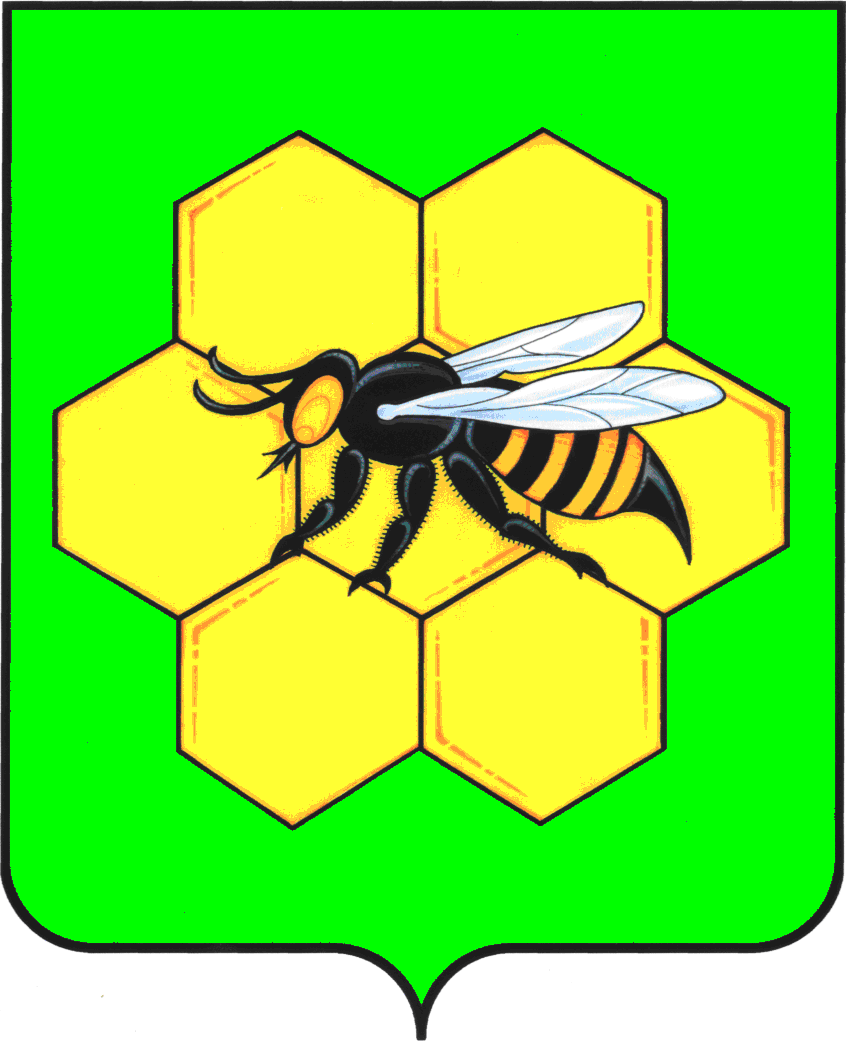 АДМИНИСТРАЦИЯМУНИЦИПАЛЬНОГО РАЙОНА ПЕСТРАВСКИЙСАМАРСКОЙ ОБЛАСТИПОСТАНОВЛЕНИЕот____________________№___________О внесении изменений в постановление администрации муниципального района Пестравский Самарской области от 25.03.2016 № 142 «О создании совещательного Совета по улучшению инвестиционного климата и развитию предпринимательства на территории муниципального района Пестравский Самарской области»    В соответствии с Федеральным законом от 29.12.2015 № 408-ФЗ «О внесении изменений в отдельные законодательные акты Российской Федерации», в части внесения изменений в Федеральный закон от 24.07.2007 № 209-ФЗ «О развитии малого и среднего предпринимательства в Российской Федерации», а также в связи с кадровыми изменениями, руководствуясь ст.ст. 41,43 Устава муниципального района Пестравский Самарской области администрация муниципального района Пестравский Самарской области ПОСТАНОВЛЯЕТ:Внести в постановление администрации муниципального района Пестравский Самарской области от 25.03.2016 № 142 «О создании совещательного Совета по улучшению инвестиционного климата и развитию предпринимательства на территории муниципального района Пестравский Самарской области» следующее изменение: приложение 2 изложить в новой редакции согласно приложению к настоящему постановлению.Опубликовать настоящее постановление в районной газете «Степь» и разместить на официальном Интернет - сайте муниципального района Пестравский.Контроль за исполнением настоящего постановления оставляю за собой.Глава муниципального района Пестравский                                                                                     А.П.ЛюбаевМоисеев 21184  Приложение  к постановлению администрациимуниципального района ПестравскийСамарской области от «___»_______№___СОСТАВсовещательного Совета по улучшению инвестиционного климата и развитию предпринимательства на территории муниципального района Пестравский Самарской области (далее Совет)